Child Bedroom Kit Order Form Complete 1 Per BedroomHead of Household Name: ______Number of Children in Bedroom: ______BedframeQuantity: ______Twin  MattressMattress Needed?   	  Yes	 NoQuantity: ______ LampDressersTwin Bedding Sets (Includes Sheets, comforter, Pillow Cases, 2 Pillows)If more than one child in room, indicate quantity of each bedding set desired under checkbox.Curtain RodsQuantity: ______ CurtainsQuantity: ______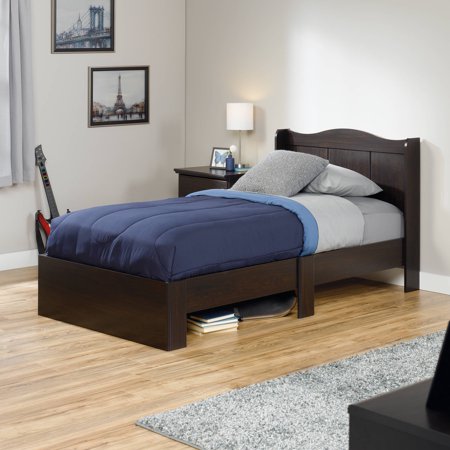 Dark Brown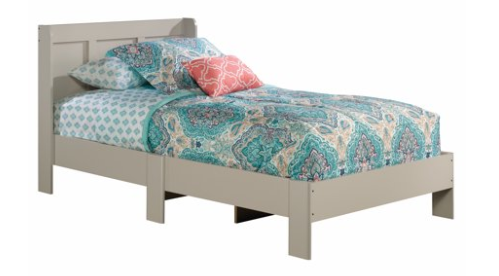 Light Gray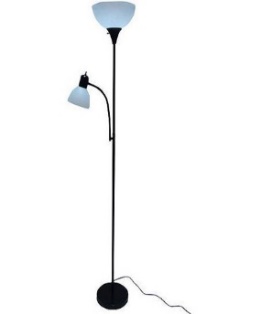 Black and White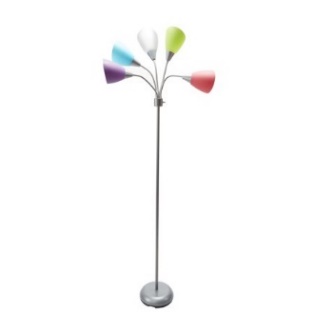 

Multi-Colored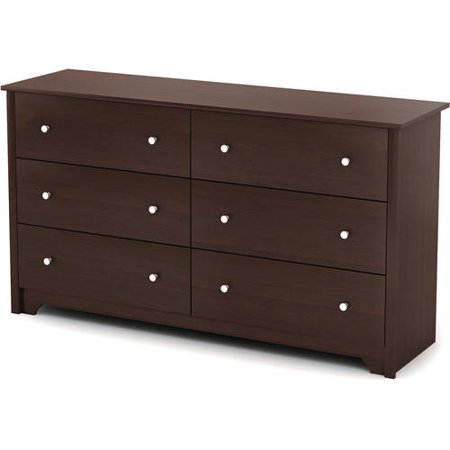 BrownWhite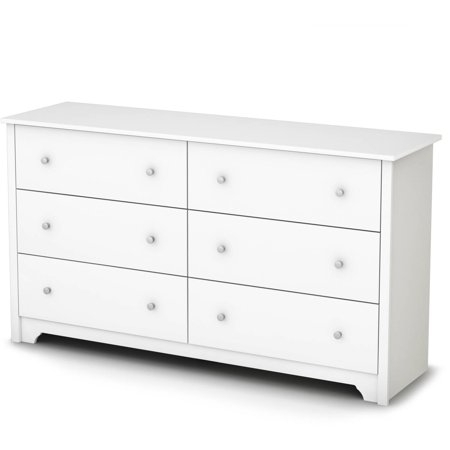 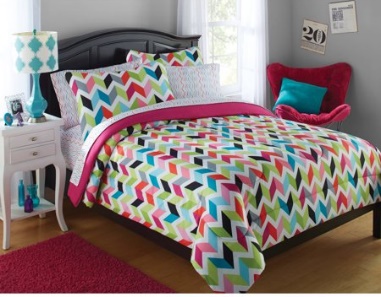 Pink, Blue, Green, Dark Blue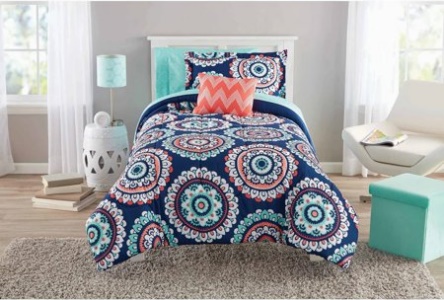 Aqua, Peach, Dark Blue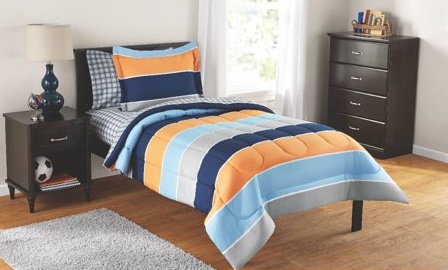 Dark Blue, Light Blue, Orange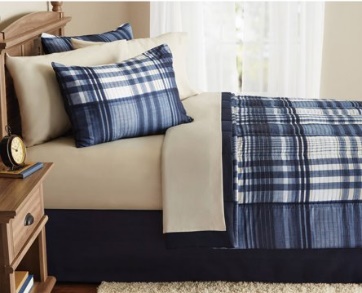 Blue Plaid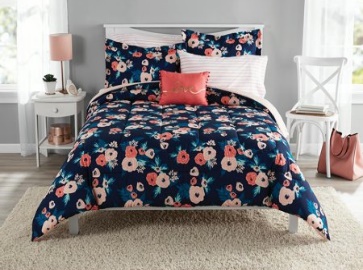 Pink Flowers on Dark Blue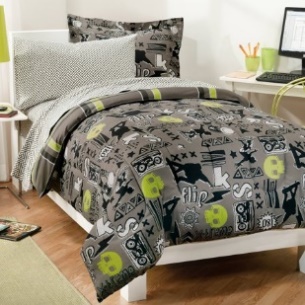 Black, Gray, and Green (Cats and Skulls Pattern)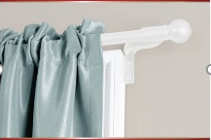 White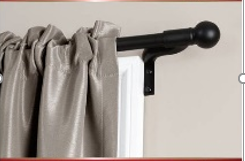 Black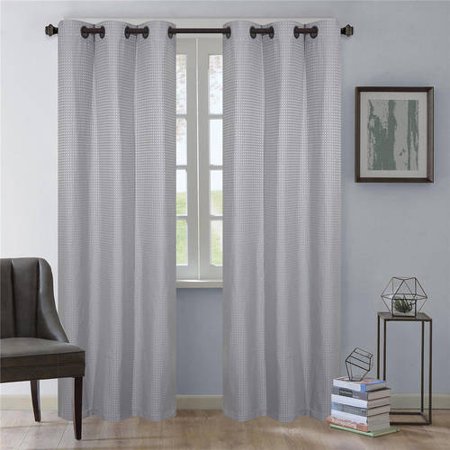 Gray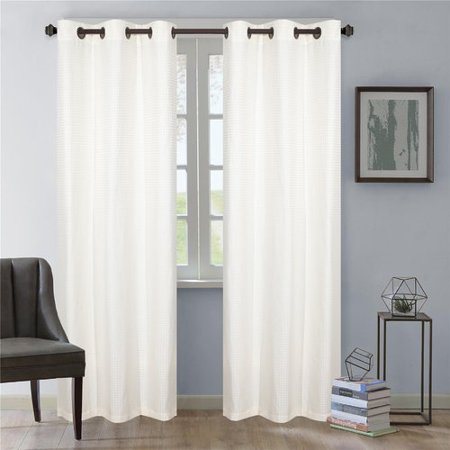 White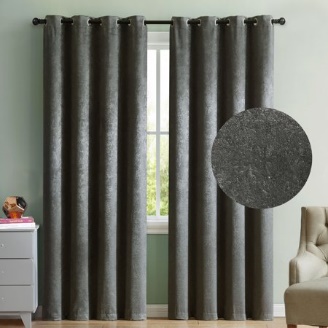 Dark Gray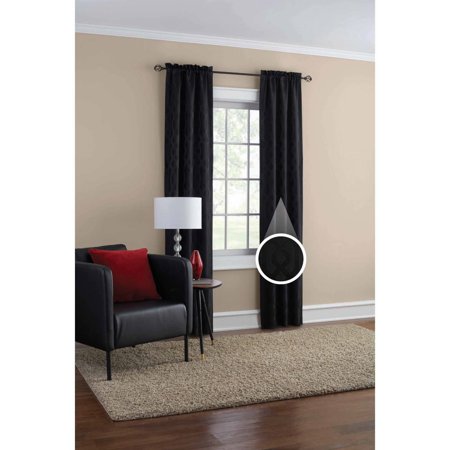 Black